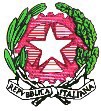 Liceo ScientificoStatale“ElioVittorini”- 20146 MilanoViaMario Donati,5-Tel.02.47.44.48–02.42.33.297- fax02.48.95.43. 15 - cod.fisc. 80129130151Sitointernet:www.eliovittorini.edu.it- e-mail:segreteria@eliovittorini.itSCHEDA DI SINTESI A CURA DEL CONSIGLIO DI CLASSECLASSE     2F   DATA APPROVAZIONE     12-10-2021CONTENUTO – TEMA TRASVERSALE INDIVIDUATO: PER LA CLASSELA CITTA’ COME BENE COMUNEAMBITI E TRAGUARDI DI COMPETENZA Il Consiglio di Classe prevede la presenza di esperti esterni? NOIl Consiglio di Classe prevede di utilizzare ore CLIL per l’Educazione Civica? NOIl Consiglio di Classe prevede di realizzare un’uscita didattica o una visita guidata inerente i contenuti trasversali trattati? SI’, eventuale uscita al parco del Ticinello Milano, 21/10/2021							Al DIRIGENTE SCOLASTICOOGGETTORichiesta di autorizzazione per eventuale uscita didattica – visita guidata all’interno del curricolo trasversale di Educazione Civica della classe 2FIL CONSIGLIO DI CLASSERiunitosi in data 12-10-2021 ha approvato il curricolo trasversale di Educazione Civica per l’anno scolastico 2021-22 come da scheda di sintesi predisposta collegialmente e inviata dal segretario del Consiglio tramite posta elettronica al Dirigente Scolastico.Ad integrazione degli apporti didattici dei docenti di disciplina, individuati come parte attiva del curricolo trasversale deliberato dal Consiglio di Classe, ha previsto:(X) un’ eventuale uscita didattica/visita guidataPertanto chiede alla Dirigente scolastica:(X )  di inserire all’interno del Piano delle Uscite Didattiche che sarà deliberato dal Collegio Docenti e poi autorizzato dal Dirigente Scolastico (dal Consiglio di Istituto, se si tratta di un’uscita di più giorni) la seguente visita guidata /uscita didattica: eventuale uscita al parco del Ticinello IL COORDINATORE					IL SEGRETARIOManuela Bonzi			 	                             Daniele TriulziMilano, 21/10/2021							Al DIRIGENTE SCOLASTICOOGGETTORichiesta di attivazione / autorizzazione per l’intervento di esperti esterni e/o di uscite didattiche – visite guidate all’interno del curricolo trasversale di Educazione Civica della classe 3FIL CONSIGLIO DI CLASSERiunitosi in data 12-10-2021  ha approvato il curricolo trasversale di Educazione Civica per l’anno scolastico 2021-22  come da scheda di sintesi predisposta collegialmente e inviata dal segretario del Consiglio tramite posta elettronica al Dirigente Scolastico.Ad integrazione degli apporti didattici dei docenti di disciplina, individuati come parte attiva del curricolo trasversale deliberato dal Consiglio di Classe, ha previsto:(X) la presenza di esperti esterni(X) un’ uscita didattica/  visita guidataPertanto chiede al Dirigente Scolastico quanto segue:( ) la collaborazione per reperire un esperto esterno che tratti il tema /si occupi di: ……………………………………………………………………………………….(X) ha già individuato il seguente esperto esterno, che si è reso disponibile a trattare il tema /ad occuparsi di Guida Sicura e pertanto chiede l’autorizzazione del Dirigente Scolastico all’ingresso in presenza o alla connessione online dell’esperto stesso prof. /dott. Prof.ssa /dott.ssa Taveggia(X )  di inserire all’interno del Piano delle Uscite Didattiche che sarà deliberato dal Collegio Docenti e poi autorizzato dal Dirigente Scolastico (dal Consiglio di Istituto, se si tratta di un’uscita di più giorni) la seguente visita guidata /uscita didattica:trekking urbanoIL COORDINATORE					IL SEGRETARIOManuela Bonzi					              Daniele TriulziAMBITOTRAGUARDI DI COMPETENZA CURVATURA CURRICOLARE RISULTATI DI APPRENDIMENTO /OBIETTIVI SPECIFICI DI APPRENDIMENTOORE COSTITUZIONE, diritto (nazionale e internazionale), legalità e solidarietàriconoscere gli aspetti agricoli/naturalistici della cittàconoscere la realtà delle associazioni dei cittadini in difesa del territorioscienze il parco agricolo sud.Il Ticinello.Associazionismo ambientale.    3SVILUPPO SOSTENIBILE, educazione ambientale, conoscenza e tutela del patrimonio e del territorio,essere in grado di comprendere e analizzare testi letterari; riconoscere nei testi letterari situazioni e problemi contestualizzabili nella contemporaneitàriconoscere fasi e caratteristiche dello sviluppo della città dal Medioevo alle megalopoli moderneImparare a leggere le varie stratificazioni storiche della città di Milanoscegliere modi di vivere inclusivi e rispettosi dei diritti fondamentali delle persone; educazione alla saluteitalianoGeostoriaStoria dell’ArteFisica, progetto guida sicuraRiflessione sul rapporto città/natura e sui problemi legati all’urbanizzazione partendo dall’analisi di “Marcovaldo ovvero le stagioni in città”, di I. Calvinoanalisi di materiali raccolti dai gruppi e stesura di un documento condivisoOrganizzazione dei dati raccolti durante l’attività di trekking urbano attraverso la realizzazione di un documento multimediale di gruppo da condividere con la classeanalisi dei moti che coinvolgono la guida e azioni che posso prevenire incidenti e infortuni    6    8   105CITTADINANZA DIGITALEscienze Partecipazione al concorso fotografico: alla scoperta del parco del Ticinello cat. scuole   5COMPETENZE TRASVERSALI Attività pratica e/o di cittadinanza attiva proposta agli studentitrekking urbanoDocente che la illustrerà e la valuterà: Storia dell’Artetotale37 ore